                          № 37 жалпы орта білім беру мектебі             «Бастауыш сыныпқа арналған логикалық тест» жинағы                                                                   Құрастырушы: Адамбаева С.С.                                        Павлодар қаласы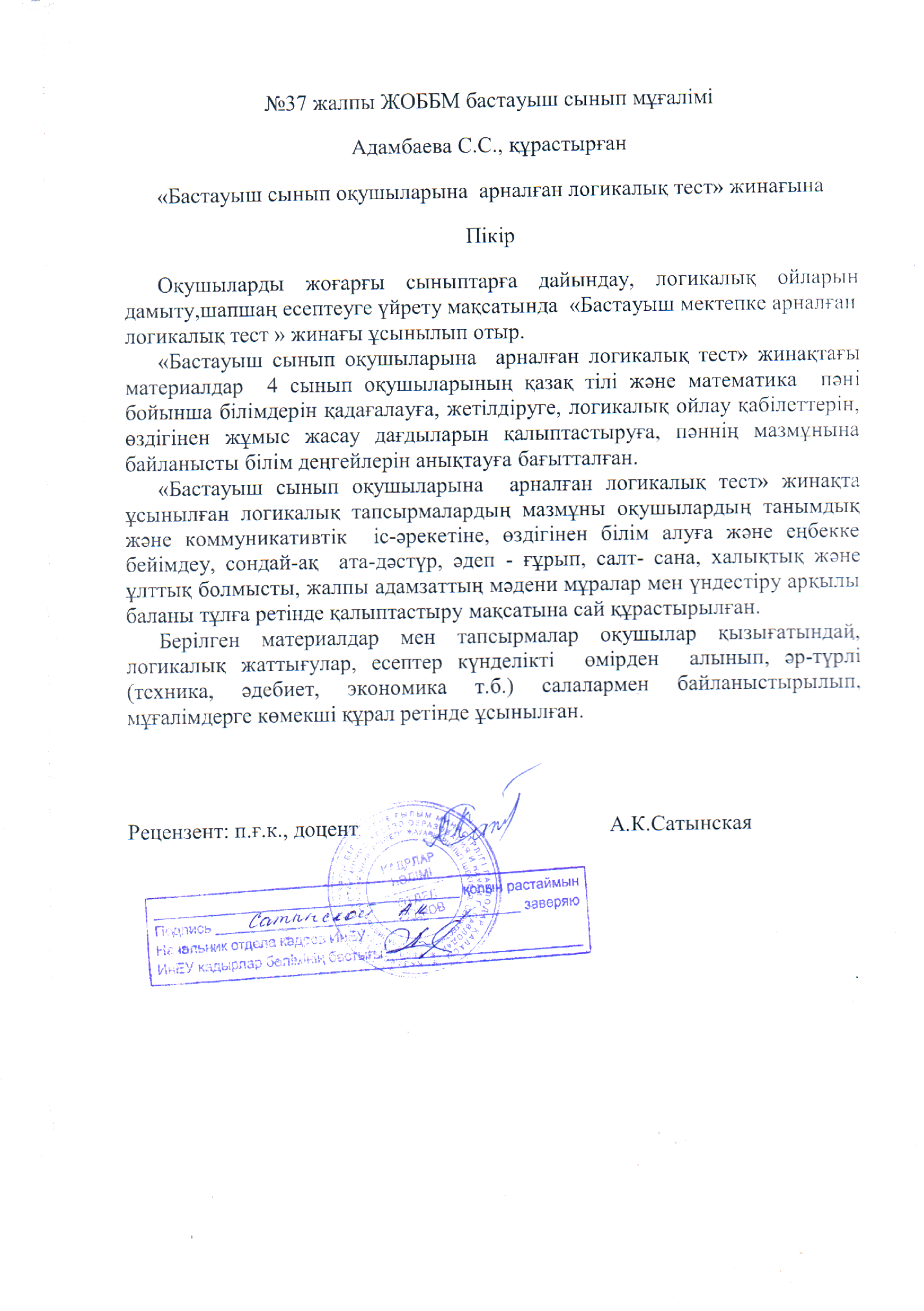 Оқу-әдістемелік құралдың  мақсаты : 

- Оқушылардың логикалық білім-білік, дағдыларын дамыту;
- Шығармашылық қабілеттерін арттыру;
- Зейінін, еске сақтау, байқағыштық,бақылағыштық, қиялдау, танымдық іс-әрекеттерімен өздігінен білім алуға, ізденуге бейімдеу;- Оқушыларды жоғарғы сыныптарға дайындау, логикалық ойларын дамыту, шапшаң ойлауға үйрету;Міндеті:- Оқушының тұлға ретінде қалыптасуына ықпал ету;- Ақыл-ойын және ерік пен сезім белсенділігін арттыру;- Логикалық ойлау қабылеттерін арттыру;-Оқушылардың танымдық қабілетін дамытып,қызығушылығын арттыру;- Оқушыларды ұйымшылдыққа, ұстанымдылыққа, шыдамдылыққа, адамгершілікке, достыққа тәрбиелеу.Қазақ тілі  4 сыныпI нұсқа1. «Жұнттай» сөзінің мағынасын тап.А) Кішкентай.В) Семіз.С) Үлкен.Д) Абажадай.2. Мақалды аяқта:Қарағайға қарап тал өсер,... қарап бала өсер.А) Әке-шешесіне.В) Досына.С) Қатарына.Д) Батырға.3. Сөздің ауыспалы мағынасын тап:А) Тұлпар туған – шұбар ат.В) Тұлпар- батырлар мінген жүйрік ат.С) Халықтан небір тұлпарлар шығады.Д) Түп атасы – араб тұлпары.4. Әрі жуан, әрі жіңішке дауысты дыбыстары бар ай аттары:А) Сәуір, тамыз.В) Қаңтар, шілде.С) Маусым, наурыз.Д) Қыркүйек, желтоқсан.5. Ұяң дауыссыздан басталған сөздер:А) Қаршыға, Маржан.В) Бүркіт, жапалақ.С) Сексеуіл, лай.Д) Хабар, рұқсат.6. Жіңішке, жуан буынды жалқы есімдерді көрсет.А)  Атырау, Сәбит.В) Қаратау, Өскемен.С) Шымкент, Жезқазған.Д) Ақсу, Шалқар.7.Мақал - мәтелдің жалғасын тап. Ғылымның шырағы- ... , Адамның шырағы - ... .А) Күн, түн.В) Түн, оқу.С) Күн, білім.Д) Оқу, білім.8. Құрамында туынды сөз кездесетін мақалды тап.А) Жақсы шәкірт – ұстазының мұраты.В) Жақсының өзі де жақсы, сөзі де жақсы.С) Қорқақ көлеңкесінен де қорқады.Д) Жалқаулық – жаман ауру.9. Ерте кезде жастықтың астына салынатын ағаш тиянақ.А) Адалбақан.В) Жастықағаш.С) Жүкаяқ.Д) Асадал.  10.Мәндес сөздердің тобын көрсет.А) Бұрынғы, көне, көрісу.В) Әдемі, сұлу, дидарласу.С) Көркем, көрісу, ажарлы.Д) Керекті, қажетті, пайдалы.11. Сөйлемге жатпайтын қатарды табыңыз.А) Ел мен жер.В) Олар біледі.С) Биыл молшылық  болды.Д) Біз бөлмеге кірдік.12. Сөз басындағы буындардан зат есім жасап жазуға болатын қатарды көрсет.А) Есен, кісі, тұздық.В) Орақ, алға, тура.С) Пырақ, жалау, рақмет.Д) Басшы, ауыр, екі.13.Сөздегі түбірдің соңғы дыбысы өзгеріске ұшыраған сөзді анықта.А) Үйдегі.В) Ілгегі.С) Түймелі.Д) Алғалы.14.Көшпенділердің тарихында ең бірінші архитектуралық құрылыс:А) Шатыр.В) Киіз үй.С) Жертөле.Д) Күрке.15.Жаңылтпашты аяқта.    ... болсаң, келе ғой,                                        Шоқанды, қане, жеңе ғой.А) Спортшы.В) Шахматшы.С) Суретші.Д) Футболшы.16. Әрбір сөздердің буындарынан жинақтап, су туралы нақыл сөзді анықта.А) Асау, әтір, сұрақ, бұрау, Ақсу.В) Емші, өзі, хабар, әтір, алдың.С) Сұрақ, көлік, ыдыс, онда, асу.Д) Асу, әтір, емші, көлік, көмір, өзі.17. Өлең жолдарын толықтыр:Көктемнің нұр мен нәрі мол,Диқансың және, кеншісің және, ... !А) Аспазшы.В) Дәрігер.С) Мұғалім.Д) Ұшқыш.18. Киіз үйдің  пайда болуы:А) Қола дәуірінде.В) Тас дәуірінде.С) Темір дәуірінде.Д) Бұрынғы дәуірде 19. Күнбағыстарынан сөзінен дәнді дақыл және ас атасын тап .А) Күн, тары.В) Нан, тары.С) Күнбағыс.Д) Тары.20. Мына сөйлемді дұрыс толықтыр:  Мұны ...,  білгір жазды.А) Ақын.В) Мұғалім.С) Ғұлама.Д) Ғалым.II нұсқа1. Шашыранды әріптерден атақты адамның  есімін құрастыра біл.А) РТАҚТО.В) БТІРКТІ.С) МЖАНАР.Д) ҚСАТРҰ.2. Көптік жалғауы жалғанған сөзді көрсет.А) Қатар.В) Гүлдер.С) Таңатар.Д) Павлодар.3. Жаңылтпашты толықтыр:Кеуекке ... көп септім,Көжекке керек деп септім.А) Кебек.В) Алма.С) Қарбыз.Д) Дән.4. Сөйлемді аяқта:  Қарлығаш төмен ұшса , ...А) Күн жауады.В) Ыстық болады.С) Күн ұзарады.Д) Суық болады.5. Құрымдай сөзінің мағынасын тап.А) Үп-үлкенБ) Сап-сарыВ) Қып-қызылД) Қап-қара 6. Мақалды аяқта:Ағаш қисығын тез түзетер,Адам қисығын ... түзетер.А) Тәрбие.В) Әке-шеше.С) Көр.Д) Отбасы.7. Бірқазанның досы ...А) Түйеқұс.В) Суқұзғы.С) Қараторғай.Д) Шағала.8. Қазақ тілінің тек төл әріптерінен құралған түс сөзінің синонимі:А) Жүз.В) Пішін.С) Бет.Д) Өң.9. Мына сөйлемді дұрыс толықтыр:Мағынасыз - ... не салмақ болсын!А) Үйде.В) Сөзде.С) Мектепте.Д) Кітапта.10. Алғашқы буыны езулік дауыстыдан, келесі буыны есімдіктен болған сөз:А) Адам.В) Ыдыс.С) Емен.Д) Ілім.11. Мағынасы бойынша сөз таңда:      Қартая бастаған, жас емес- ... .А) Ата.В) Кәрі.С) Қарт.Д) Ақсақал.12. Мақалды толықтыр. Кітаптың бағасы ... ,                                   ... толған маржан.А)  Арзан, іші.В) Сырты, арзан.С) Іші, қымбат.Д) Арзан, қымбат.13. Артық сөзді тап.А) Тентек.В) Ержүрек.С) Батыл.Д) Қайсар.14. Адам есімдерін құрастыруға болатын қатарды анықта.А) Гүл, үл , бек, ақ.В) Жан, ер, нұр, гүл.С) Ас, ақ, ек, тар.Д) дал, тас, қаж, дар.15. Баспа өнімдерін шығаратын кәсіпорын.А) Кәсіпорын.В) Дүкен.С) Баспа.Д) Полиграфия.16. Табыс септігінің жасырын тұрған жалғауын тап.А) Ала таяқ.В) Жүк көтеру.С) Адам ету.Д) Ел қуанышы.17. Өнер адамдарының жиі баратын орны, әрі болымсыз етістік:А) Айтыс.В) Көрпе.С) Көрме.Д) Бөлме.18. Қолданылуда әрі сын есім, әрі етістік болып келетін сөздер:А) Ақ, сына.В) Өр, кер.С) Адал, арма.Д) Қыр, сыр.19. Егер т-дан бастасаң, биіктердің биігі, егер д-дан бастасаң, қиындардың қиыны:А) Тау, дос.В) Тау, дау.С) Таң, дау.Д) Тас, дар.20. Тоқсан ауыз сөздің тобықтай түйінін белгіле.А) Аңыз.В) Шешендік сөз.С) Жұмбақ.Д) Мақал-мәтел.III нұсқа1. Құс атауын білдіретін бітеу буынды сөзді көрсет:А) Тарлан.В) Тұйғын.С) Көкнәр.Д) Жалбыз.2. Қолданылуына қарай бірде зат есім, бірде қимыл атауын білдіретін сөз.А) Байлау.В) Сөйлеу.С) Көсеу.Д) Көбеу.3. Әрі есімдік, әрі сан есім болатын сөз:А) Екеу.В) Біреу.С) Жеті.Д) Кейбіреу.4. Буын үндестігіне бағынбай тұрған сөзді көрсет.А) Құлыншақ.В) Тәртіптілік.С) Жолдастық.Д) Алакөл.5. Мақалдардан антонимді тап.А) Досы көппен сыйлас.В) Білімдінің күні жарық.С) Көп сөз – көмір, аз сөз – алтын.Д) Еңбек түбі – береке, береке түбі – мереке.6. Омоним болатын сөзді көрсет.А) Гимназия.В) Қою.С) Жақсылық.Д) Мұсылман.7. Қарлығаш әулие, қарлығаш би аталған биді белгіле.А) Қазыбек би.В) Әйтеке би.С) Төле би.Д) Бәйдібек би.8. «Нарзандай» сөзінің мағынасы.А) ШырынВ) Сусын.С) Минералды су.Д) Газдалған су.9. Бес сан есімінің әр әрпінен басталатын сөздерді анықта.А) Балалар, журнал, уақыт.В) Бағдаршам, елтаңба, сағат.С) Рәміз, құрал, достық.Д) Бөгенбай, қазақ, ғалым.10. Әр сөздің алғашқы буындарынан сөз құралатын қатарды белгіле.А) Бесеу, қанат.В) Сабақ, жылы.С) Егін, сенбі.Д) Көлге, тұяқ.11. Cөйлемдегі ойды аяқта.Жексенбіден кейінА) Жыл.В) Сағат.С) Дүйсенбі.Д) Сенбі.12. Еңлік ненің баласы екенін анықта.А) Арыстанның.В) Еліктің.С) Барыстың.Д) Шөнтіктің.13. Затты үлкейту мағынасындағы сөзді белгіле.А) Оймақтай.В) Бармақтай.С) Құрттай.Д) Абажадай.14. Сиырдан алынатын өнім.А) Шұбат.В) Қымыз.С) Сүт.Д) Қымыран.15. Затты кішірейту мағынасындағы сөзді белгіле.А) Қазандай.В) Пілдей.С) Абажадай.Д) Құрттай.16. Бір сөздің қайталануынан жасалған қос сөзді тап.А) Тау-тас.В) Тып-тыныш.С) Кезек-кезек.Д) Салдыр-гүлдір.17. Төрт түлікті күзететін.А) Қақпа.В) Құлып.С) Ит.Д) Есік.18. Туынды сөзді көрсет.А) Өнер.В) Бала.С) Дала.Д) Ерлік.19. Түбірлес сөздерді тап.А) Ай, ой, тай.В) Оқушы, оқулық.С) Ойна, тарақ.Д) Он, жиырма.20. «Шоқыды» сөзіне қажетті сөз тіркесін таңда.А) Аузымен.В) Тұмсығымен.С) Иегімен.Д) Аяғымен.IVнұсқа1. «Ақын, әнші» сөздер тізбегін мағынасына қарай орналастыр.А) Қол бастар.В) Жол бастар.С) Той бастар.Д) Сөз бастар.2. «Тоқыды» сөзіне қажетті сөз тіркесін таңда.А) Инемен.В) Бізбен.С) Миымен,Д) Ағашпен.3. Ұйқышыл, жалқау, мұртты нені сипаттайды?А) Адам.В) Аң.С) Мысық.Д) Ит.4. Мына сын есімдерге зат есімнің лайықтысын анықтап көрсет:жайдарлы, өнерпаз.А) Тау, оқушы.В) Адам, бала.С) Мінез, домбыра.Д) қыз, қыс. 5. Ортақ атауын белгіле: барқыт, сәтен, шыт, мақпал, бәтес.А) Киім.В) Мата.С) Шөп.Д) Құс.6. «Қандай» сұрағы арқылы сөздерді топта.А) Адам, оқушы, аға.В) Тағала, шегеле, жырла.С) Әдемі, дәмді, қызыл.Д) Сегіз, он, бес.7. Ас үйге қажет емес артық сөзді белгіле.А) Қазан.В) Шырын.С) Тегеш.Д) Оқтау.8. Керекті сөзді тауып белгіле.Отан  ....   да ыстық. А) Күннен.В) Судан.С) Оттан.Д) Айдан.9. Қате жазылған сөзді белгіле.А) Орын.В) Ұзұн.С) Үлкен.Д) Қою.10. «Айқын» сөзінің мағынасын көрсет.А) Өлке, өңір.В) Атақты, белгілі.С) Анық, ашық.Д) Даңқты, әйгілі.11. Тиісті әріпті тауып белгіле.Қырк..йек, ...зен, ...обызшы,әу... , жи..., қ...дық.А) ү, ө, д, и, і, о.В) ү, ө, қ, е, і, ұ.С) ө, ұ, е, о, і, ұ.Д) ү, ө, қ, е, і, ұ, о.12. Қатаң дауыссыздан басталған сөзді белгіле.А) Шекара.В) Жоба.С) Немере.Д) Заң.13. Ашық дауыстыдан басталған ертегінің атын тап.А) «Керқұла атты Кендебай».В) «Аяз би».С) «Ұр, тоқпақ».Д) «Кер жалқау».14. Жуан-жіңішке сыңарлы жұпты белгіле.А) Жал-жел.В) Дос-тос.С) Шап-шөп.Д) Ыстық-істік.15.  Сөз өнері туралы мақалды табыңыз.А) Тауып сөйлесең- күміссің, таппай сөйлесең- мыссың.В) Адам деген ардақты сөз.С) Ел құлағы – елу.Д) Қонақты сөзбен тойғыза алмайсың.16. Тиісті сөзді тауып белгіле. Кітап- білім .....                                                     Білім- өмір .....А) Құрағы, тұрағы.В) Тұрағы, шырағы.С) Құрағы, шырағы.Д) Бұлағы, шырағы.17. Жұмбақтың дұрыс жауабын белгіле.Төгіліп жерге ақ моншақ.Ғайып болды сол шақта-ақ.А) Қар.В) Бұршақ.С) Жаңбыр.Д) Сең.18. Мақалды жалғастыр. Бірлігі жоқ ел тозады,                                           Бірлігі күшті ел ..... .А) Тозады.В) Озады.С) Қозады.Д) Жазады.19. Киімдер топтамасының қатарын белгіле.А) Тымық, тымақ, бөрік, өрік.В) Тымақ, тамақ, құлақ, құлақшын.С) Малақай, құлақшын,тымақ, бөрік.Д) Бөрік, көрік, малақай, тымық.20. Мына  киім түрлерінің ең жеңілін таңда.А) Тон.В) Жейде.С) Күртеше.Д) Свитер.V нұсқа1. Бітеу буынды сөзді тап.А) КөріктіВ) ДалаС) НанД) Қала2. Мақалға тиісті сан есімді тауып  белгіле...... теңгең болғанша,.... жолдасын болсын.А) Бірнеше.В) Бір.С) Жүз.Д) Бес.3.  Мақалды толықтыр.Басқа пәле- ......А) Қолдан.В) Менен.С) Тілден.Д) Істен.4. Шөбере кімнің баласы?А) Ұлдың.В) Немеренің.С) Қыздың.Д) Ағаның.5. Жемістердің көлеміне қарай ең үлкенін тап.А) Өрік.В) Алма. С) Шабдалы.Д) Шие.6. «Төрт ұйқысын төрт бөліп» -деген жолдар кімге айтылған.А) Бала.В) Әке.С) Ана.Д) Ата.7. Дұрысын белгіле. Есіктен кірді,                               Төрге қарай жүрді.А) Өлең.В) Мақал.С) Жұмбақ.Д) Нақыл сөз.8.  Жұмбақтың дұрыс жауабын белгіле. «С» -дан бастап оқысаң,                                                                 Ақыл ойды сезесің.                                                                «Ш»-дан бастап оқысаң.                                                                 Қыста атқа жегесің.А) Ой, шана.В) Арба, сана.С) Сана, шана.Д) Шана, сезім.9. Етістіктен болған туынды сын есімді белгіле.А) Білгіш, тайдай, тапқыш.В) Ақылды, жүзгіш, мұздай.С) Сулы, өнегелі.Д) Білгіш, тапқыш,айтқыш.10. Дұрыс жазылған сөзді тап.А) Сыяқты.В) Сияқты.С) Сыйақты.Д) Сиәқты.11.  «Борыш »сөзінің мағыналас қатарын белгіле.А) Шешім, тоқтам.В) Парыз, міндет.С) Ақыл, ақылды.Д) Қарыз,міндет.12. Тиісті әріпті белгіле.      Кеш болды, бөлме іші қара... ғы. Мал көле... кеде жатыр.А) НВ) ҢС) ҢНД) НҢ13. Көп нүктенің орнына тиісті сөзді тап....... бауырында шырша көп өседі.А) Алатауда.В) Алатаудың.С) Алатау.Д) Алатауға.14. Тиісті жалғауларды тап.Қуыршақ...... , өсімдік....., шағала..... .А) -дар, -дер, -лер.В) -тар, -тер, -лар.С) -тер, -дер, -дар. Д) -лар, -лер, -тер.15. «И» әріпінің тиістісін белгіле.А) К...із.В) Мо...ын.С) Сы...лық.Д) Қа...ық.16. Етістікті көрсет. А) Айт, ораза.В) Жақ, бет.С) Сөз, тіл.Д) Айт, сөйле.17. Артық сөзді белгіле.А) Дәптер.В) Кітап.С) Ермексаз.Д) Қасық.18.  Мақалдың мағынасын анықта.«Ойдың түбі терең, ақылдың түбі ерен» А) Батырлық, ерлік туралы.В) Ынтымақ, бірлік туралы.С) Ел, қоғам туралы. Д) Ақыл парасат туралы.19. Мал шаруашылығына қатысты сөздерді тап.А) Найза, садақ, дулыға.В) Уық, шаңырақ, үзік.С) Леген, шаппа, тандыр.Д) Айыл, құйысқан, ер-тұрман.20. «Санын соғып қалу» тіркесінің мағынасын анықта.А) Қуану.В) Өкіну. С) Ренжу.Д) Ауыру Қазак тілі пәніне арналған тест жауаптары: Математика 4 сыныпЖұптан қосқанда, қосынды мәнінде жиырма, отыз, қырық, шығатын үш санда жаз        А) 15+15+25                                                                    30        В) 15+15+10	        С) 25+15+10                                                              	        Д) 10+ 15+ 15                                                                                                          404 мысықтың 4 балапанға қарағанда неше аяғы артық?  А) 4 аяғы  В) 8 аяғы  С) 5 аяғы  Д) 6 аяғыЫдыстағы лимондар мен апельсиндер саны 3- еу, ал апельсиндер мен мандариндер  саны 5- еу. Ыдыста неше лимон неше апельсин және мандарин бар?  А) 1 лимон, 2 апельсин, 3 мандарин  В) 3 апельсин, 3 лимон, 5 мандарин  С) 3 апельсин, 3 лимон, 3 мандарин  Д) 3 апельсин, 2 лимон, 2 мандаринЕгер Лаура мен оның анасының жастарын қоссаң, 36 жыл шығады. Егер Лаура мен оның әкесінің жастарын қоссақ 40 шығады. Ал егер оның анасы мен әкесінің жастарын қоссақ, 68 жыл шығады. Лаура неше жаста? Оның анасы неше жаста? Әксі неше жаста?  А) әкесі- 34ж анасы- 34ж Лаура- 5 жаста  В) әкесі- 30ж анасы- 35ж  Лаура- 3 жаста  С) әкесі- 36ж анасы-32ж Лаура- 4 жаста  Д) әкесі- 35ж анасы-33ж Лаура- 3 жастаҚандай сандардың көбейтіндісінің мәні сол сандардың бөліндісінің мәніне тең?  А) 2 саны   В) 1 саны  С) 4 саны   Д) 10 саныАрман бақшаны бойлай қазықтар қақты. Әрбір қатар тұрған екі қазықтың арасы 2м егер бірінші және соңғы қазықтың арасы 10м болса, ол неше қазық қақты?  А) 5 қазық  В) 6 қазақ  С) 7 қазақ  Д) 4 қазақШаруашылықта әрбір 4 жылқыға 2 күтушіден бекітілген . Егер шаруашылықта 8 күтуші жұмыс істейтін болса, осы шаруашылықта неше жылқы бар?  А) 8 жылқы   В) 10 жылқы   С) 12 жылқы  Д) 16 жылқыБір тиін мен бір қоянның массасы . Сондай төрт тиін мен үш қоянның массасы . болады. Бір тиіннің массасы қандай? Бір қоянның массасы неге тең?  А) тиін 3 кг; қоян 11кг  В) қоян 5 кг; тиін 3 кг    С) тиін 2 кг; қоян 4 кг  Д) қоян ; тиін Бір кірпіш пен жарты кірпіштің жалпы массасы 1 кг. Бір кірпіштің массасын тап?  А) 2 кг  В) 3 кг  С) 4 кг   Д) Үш торда 28 қоян бар. Бірінші және үшінші торда қояндардың саны бірдей және екінші тордағы қояндардың жартысындай әр торда неше қоян бар?  А) 8; 14; 6  В) 13; 5; 10  С) 9; 3; 16  Д) 7; 14; 7Ағаштың ұзындығы 4м. Бір минутта ағаштың бір метрі кесіледі. Ағаш неше минутта кесіліп бітеді?  А) 4  В) 5  С) 3  Д) 2Жіп 7 жерден қиылғанда, неше бөлік шықты ?  А) 5  В) 6  С) 7  Д) 8Әмір бір сан ойлайды. Оны 10-ға  көбейтіп нәтижеге 50-ді қоста, Қосындының мәнін 5- бөлді, сонда 130 шықты. Әмір қандай сан ойлады?  А) 60  В) 50  С) 40  Д) 30Екі қызда барлығы  9 шар болды. Бірінші қыздың 2 шары, ал екінші қыздың  3 шары ұшып кеткенде қыздардың шарлары тең болды. Әр қыздың қолында неше шардан болды?  А) 5; 6  В) 7; 8  С) 4; 5  Д) 6; 5Әлиде үш түсті  66 қағаз бар. Көк түсті қағаздар қызыл түстілерден 2 есе артық,ал қызыл  түсті қағаздар ақ түсті қағаздардың үштен бер бөлігін құрайды.  Маралда әр түстен неше қағаз бар?   А) 22; 11; 33   В) 20; 10; 36  С) 40; 16; 10  Д) 30; 20; 16Бірдей бірнеше кітап  үшін 582  тг төленді . Егер сатып алынған кітаптар саны 3- тен артық, бірақ 7- ден кем болса, бір кітаптың бағасы қанша?  А) 94  В) 45  С) 96  Д) 77Әуежайдың ұшу алаңының ұзындығы . Оның үстіне  сайын белгілер салынған. Осы ұшу алаңында неше белгі бар?  А) 116   В) 117   С) 118  Д) 119Бұзау сиырдан 5 есе жеңіл ал олардың жалпы массасы . Бұзау  мен сиырдың әрқайсысының массасы қанша?  А) 400; 80  В) 250;50  С) 60; 300  Д) 70; 350Белгісіз санның жазылуында (1-ден 28-ге дейін) 1,5 және 7 цифрлары жоқ. Ол тақ сан және 3 ке бөлінбейді. Осы санды тап.  А) 3  В) 21  С) 23  Д) 29Көгалда қояндар мен қаздар жүрді. Қояндардың аяқтарының саны  қаздардың  аяқтарының санына тең, Қояндар көп пе, әлде қаздар көп пе? Неше есе көп?  А) қоян көп; 2 есе көп  В) қаз көп; 2 есе көп  С) екеуі тең  Д) қаз аз; 2 есе азII нұсқа Әжей 4 қызыл түсті және көгілдір  түсті шар сатып алды. Қызыл шар көгілдір түсті шардан арық  болды. Сонда әжей неще қызыл шар, неше көгілдір шар сатып алды?  А) 4 қызыл;  1көгілдір  В) 4 қызыл; 1көгілдір  С) 3 қызыл;  1көгілдір   Д) 2 қызыл; 2көгілдірЕкі ұл мен екі әке 3 жұмыртқа жеді. Олардың әрқайсысы неше жұмыртқадан жеді?  А) 12 жұмыртқадан  В) 9 жұмыртқадан  С) 3 жұмыртқадан  Д) 1 жұмыртқаданАулада тауықтар мен қозылар жүр. Олардың бәрін қосқанда 20 бас пен 52 аяқ бар. Сонда неше тауық, неше қозы жүр?  А) 6 қозы;  14 тауық  В) 8 қозы;  12 тауық  С) 10 қозы; 10 тауық  Д) 12 қозы; 8 тауықАғасы қарындасынан математика пәнінен болған емтиханда неше бал жинағанын сұрады. “Өзің тауып көрші деді қарындасы” Мен екі бір таңбалы  санды қосқанда да, көбейткенде де бірдей сан шығатындай бал  жинадым. Сонда ол емтиханнан Қандай баға алды?  А) 5 баға  В) 2 баға  С) 3 баға  Д) 4 бағаҮстелде шие салынған  3 стақан тұр. Анар бір стақандағы шиені жеп қойды. Қанша стақан қалды?  А) 4 стақан  В) 3 стақан  С) 2 стақан  Д) 1стақанҮстелде үш шыбын қонды. Олардың біреуіне шыбын ұрғыш тиеді, үстелде неше шыбын қалды?  А) қалған жоқ  В) 2 қалды   С) 1 қалды  Д) 3 қалдыҮш адам дойбы ойнады. Барлығы 3 партия ойын ойналды. Әр ойыншы неше партиядан ойнады?  А) 3 партиядан  В) 2 партиядан  С) 1 пртиядан  Д) 4 партияданСебетте 4  шумақ сары жіп пен 6 шумақ жасыл жіп жатыр. Әжей 5 шумақ жіпті алды. Әжейдің қолындағы жіптердің жоқ дегенде біреуінің түсі жасыл ма?  А) иә  В) жоқ  С) мүмкін  Д) жоқАлыпсоқ атты ит пен Марғау деген мысықтың жастарын қосқанда5 жас. Екі жылдан кейін неше жасқа толалады?  А) 9 жасқа  В) 8 жасқа  С) 7 жасқа  Д) 6 жасқаБүгін жұма, ал бүрсігүні қандай күн болады?  А) жұма  В) сенбі  С) жексенбі  Д) дүйсенбіСілеусіннің алдында не бар, ал жолбарыстың артында не бар?  А) тоғай  В) тау  С) Н- әріпі   Д) С- әріпіҮстел үстінде 3қияр, 2 сәбіз және 5апельсин тұрған. Үстел үстінде барлық көкөністер қанша?  А) 3 көкөніс  В) 4 көкөніс   С) 5 көкөніс  Д) 6 көкөніс12 адам екі қайыққа сыйды. Бірақ бірінші қайықта екінші қайыққа қарағанда 2 есе көп бар. Әр қайықта қанша адам бар?  А) біреунде 4; біреуінде 8  В) біреуінде 5; біреуінде 6  С) біреуінде 6; біреуінде 7  Д) біреуінде 7; біреуінде 8Айгүлдің жасы екі жыл бұрын 5- те болған. Ол 7 жылдан кейін неше жаста болады?  А) 13  В) 14  С) 15  Д) 16Үстелді 4 алма тұр. Бір алманы екіге бөлсе, үстелде неше алма бар деп саналады?  А) 3  В) 4  С) 5  Д) 6Арманға түскі тамаққа күнделікті 50 теңге беріліп отырды. Ал ол 30 теңгеден ғана жұмсады. Сонда 6 күнде Арман неше теңге үнемдеген?  А) 100  В) 110  С) 120  Д) 130Қайыңның салмағы  2кг, бұл қарбыздың салмағына қарағанда 3 кг- ға жеңіл, Сонда 4 қарбыздың салмағы қанша болады?  А)10 кг  В) 15 кг  С) 20 кг  Д) Егер Саянның жасын 3 есе үлкейтсе, сосын 16-ға азайтса, оның жасы 17-де болады. Демек, Саян қазір нешеде?  А) 10 жаста  В) 11 жаста  С) 12 жаста  Д) 13 жастаЕкі санның айырмасы азайғышқа тең. Ал азайтқыш нешеге тең?  А) 2  В) 1   С) 0  Д) 3Әкесі, шешесі ұлы үшеуінің жасын қосқанда 70 жас. Ал төрт жылдан кейін үшеуінің жастары нешеге жетеді?  А) 73  В) 74  С) 80  Д) 82III нұсқаАртық санды табыңыз: 30,28,24,21,15.  А) 27  В) 18  С) 28   Д) 15Бозторғайлар 9- болса, сарышымшықтардың олардан 3-і артық. Барлық құстардың үштен бір бөлігі ұшып кетті. Неше құс ұшып кетті?  А) 5 құс  В) 7 құс  С) 8 құс  Д) 6 құсСыныпта 36 оқушы бар. Әрбір 4 қызға 5 ұлдан келеді. Сонда неше қыз бен ұл бар?  А) 20 ұл 16 қыз  В) 15 ұл 15 қыз  С) 10 ұл 20 қыз  Д) 15 ұл 18 қызМенің ақшама осы ақшанның жартысын қосса, 150 теңге болар еді. Менді қанша ақша бар?  А) 80 тг  В) 90 тг  С) 100 тг  Д) 120 тгМына санда 6-ға бөлгенде 14 шығады, 4- ке бөлгенде 21 шығады, 2-ге бөлгенде 42 шығады. Ол қандай сан?  А) 96  В) 84  С) 108  Д) 105 Екі таңбалы сандардың айырмасы екі ондыққа тең. Ал азайғыш сан айырмадан 4 есе үлкен. Ол қандай сан екенін табыңдар?  А) 80  В) 86  С) 90  Д) 94Екі санның қосындысы 111- ге тең. Екі қосылғыштың біреуі екіншісінен 2 есе көп. Ол қандай сан?  А) 56 мен 55  В) 64 пен 47  С) 37 мен 74  Д) 83 пен 28Ойлаған санда 3- ке көбейтіп көбейтіндіден 6- ны азайт та, нәтижені 2- ге бөл.  Сонда 15 шықты. Ойлаған санды тап?  А) 10  В) 11  С) 12  Д) 13Мен бір сан ойладым.Сол санды 5- ке көбейтіп, нәтижеге 2- ні қостым. Қосындыны 6- ға бөлгенде, 7 саны шықты  мен қандай сан ойладым?  А) 5  В) 6  С) 7  Д) 8Аулада 3 метрлік 20 бөрене бар еді. Жарты метрден кесіп, отын дайындау керек болса, оларды барлығы неше рет кесуге тура келеді?  А) 3 рет  В) 4 рет  С) 5 рет   Д) 6 ретҮстел үстінде 5 май шам жанып тұр еді. Арман огың 4- уін өшіріп тастады. Үстел үстінде неше май шам қалды?  А) 5  В) 4  С) 3  Д) 2Үйдің  6- қабатына дейнгі баспалдақ  2- қабатқа дейінгі баспалдақтан неше есе ұзын?  А) 3 есе ұзын  В) 4 есе ұзын  С) 5 есе ұзын  Д) 6 есе ұзынЕрмек 5- қабатта, ал Арман сол үйде,Ермектен 2 есе биік қабатта тұрады. Арман қай қабатта тұрады?  А) 6- қабатта  В) 7- қабатта  С) 8- қабатта   Д) 9- қабатта Ұшып келе жатқан 6 қаздың жартысы және бір қаз бірінші көлге, ал қалған қаздардың жартысы және бір қаз екінші көлге қонды. Әр көлге неше қаз қонған?  А) 1 көлде- 5 қаз; 2 көлде- 3 қаз  В) 1 көлде- 4 қаз; 2 көлде- 2 қаз  С) 1 көлде- 6 қаз; 2 көлде- 3 қаз  Д) 1көлде- 3 қаз; 2 көлде- 4 қаз“Егер менде қазіргі бар алмаға қарағанда 4 алма артық болса, онда менің алмам сендегіден 2 есе артық болар еді”,- деді Манат Майраға. Егер балалардың екеуінде барлығы 26 алма болса, әрқайсында қанша алмадан болады?  А) 13 және 10  В) 15 және 9  С) 13 және 10  Д) 17 және 10Бірінші қосылғыш қосындының мәніне 3 есе кем. Екінші қосылғыш бірінші қосылғыштан неше есе артық?  А) 3 есе  В) 2 есе   С) 4 есе   Д) 5 есеЕкі тәрелкеде 13 апельсин бар. Егер тәрелкелердің біреуінен бір апельсин алса, онда сол тәрелкеде екіншісінен 3 есе артық апельсин қалады. Әр тәрелкеде қанша апельсин болғаны?  А) 10 апельсин; 3апельсин  В) 8 апельсин; 3 апельсин  С) 9 апельсин; 4 апельсин   Д) 10 апельсин; 2 апельсинБір санды өзіне-өзін қосқандағы қосындының мәні оның өзіне-өзі көбейткендегі  көбейтіндінің мәнінен артық. Ол қандай сан?  А) 2  В) 3  С) 4  Д) 1Екі балада 10 алма бар. Егер екінші бала біріншісіне 3 алма берсе, онда екіншісінде біріншісіне қарағанда 4 есе кем алма қалды. Бастапқыда әр балада неше алма болған?  А) 4  В) 5  С) 6  Д) 7Аңның екі оң аяғы, екі сол аяғы, екі алдыңғы аяғы, екі артыңғы аяғы бар. Аңның барлығы неше аяғы бар?  А) 6  В) 5  С) 4  Д) 3IV нұсқа8 жұмыртқа 4 минутта піседі. 16 жұмыртқа неше минутта піседі?  А) 4 мин  В) 6 мин  С) 8 мин  Д) 10 минТебіндегі 20 жылқының үштен бірі және 2-уі бөлініп  алынды. Бұдан соң қалған жылқының жартысы қораға қамалды. Тебінде неше жылқы қалды?  А) 4 жылқы  В) 6 жылқы  С) 7 жылқы  Д) 8 жылқыТалғат атасынан: “Сіз неше жастасыз?”- деп сұрады. Атасы: “Егер менің жасымды 7 есе кеміткенде шыққан санды 7- ге кемітсең, 2 шығады. Менің жасым нешеде екенін өзің таба ғой”, - деді. Талғаттың атасы неше жаста?  А) 60 жаста  В) 61 жаста   С) 63 жаста  Д) 65 жастаҰзындығы  бөренеден 1 метрлік бірнеше бөрене кесіп әзірлеу керек. Егер бөренені бір рет кесуге 2 минут кетсе, барлығы қанша уақыт жұмсалар еді?  А) 8 мин  В) 6 мин  С) 5 мин  Д) 4 мин2,3 және 5 сандарына бөлгенде 1 қалдық қалатын ең кіші санды тап?  А) 29  В) 31  С) 33  Д) 37Қандай сан 2,3 және 7 сандарына қалдықсыз бөлінеді?  А) 28  В) 35  С) 42  Д) 49Сенің жасыңды үш есе арттырса, менің жасымдай болады. Ал менің жасымнан сенің жасыңды алып тастаса, 20 қалады. Менің жасым нешеде?  А) 10  В) 20  С) 30  Д) 40Екі таңбалы санның цифрларының көбейтіндісі 8- ге тең. Сол екі таңбалы санды цифрларының қосындысына бөлгенде шыққан  бөліндінің мәні санның бірліктеріне тең. Екі таңбалы санды тап.  А) 36  В) 64  С) 81  Д) 100Егер бір топ торғай әр бұтаққа бір-бірден қонса, онда 5 торғайға  бұтақ жетпейді, егер әр бұтаққа 2 торғайдан қонса, онда бір бұтақ артық қалады. Қанша бұтақ, қанша торғай болғаны? А) 10 торғай 5 бұтақ  В) 11 торғай 6 бұтақ  С) 12 торғай 7 бұтақ  Д) 10 торғай 4 бұтақБір үйдің 3 ұлы бар. 3 ұлдың әрқайсының  бір әпкесі, бір қарындасы бар. Бұл үйдің баласы нешеу болғаны?  А) 3 ұл; 3 қыз  В) 3 ұл; 2 қыз  С) 3 ұл; 1 қыз  Д) 3 ұл; 4 қызМына сандардың алдындағы  санды және соңындағы санды ата: ... , 9, 27, 81... .  А) 3; 243  В) 2; 90  С) 3; 90  Д) 6;90Шанаға қосарлап жегілген үш ат  жүріп өтті. Әр ат қанша километр жүріп өтті?  А) 10 км  В) 20 км   С) 30 км  Д) Екі адам 2 сағат шахмат ойнады. Олардың әрқайсысы неше сағат шахмат ойнады?  А) 1 сағ  В) 2 сағ  С) 3 сағ  Д) 4 сағЕгер ең үлкен үш таңбалы санға ең кіші бір таңбалы санды қосып, ол санды 10 есе  кемітсе және шыққан саннан ең үлкен бір таңбалы санды шегерсе, әжейдің жасы шығады. Әжей неше жаста?  А) 81  В) 71  С) 101  Д) 91Баласын есепке үйреткісі келген әкесі: - Алдағы жеті жылда түйеміз екі есе, жылқымыз үш есе, сиырымыз төрт есе, қойымыз бес есе көбейсе, онда бәрін қосқанда олардың саны сенің қазіргі жасыңнан екі есе көп болады екен,- дейді. Егер баласы жеті жаста болса, бұл үйдің түйесінің  жылқысының, сиырының, қойының қазіргі саны қанша?  А) 2 түйе 2 жылқы 1 сиыр 1 қой  В) 1 түйе 1 жылқы 1 сиыр 1 қой   С) 3 түйе 2 жылқы 2 сиыр 2 қой  Д) 2 түйе 2 жылқы 2 сиыр 2 қойОйлаған санның төрттен бір бөлігіне 26- ны қосқанда 70 шықты. Қандай сан ойлаған?  А) 166  В) 156  С) 176  Д) 186Бір үйде  100 пәтер бар. Үй нөмері жазылған  тақтайшада 9 цифры неше рет кездеседі?  А) 9  В) 19  С) 25  Д) 29Қаламсауыттағы қалам саны оннан кем. Оларды екі немесе үш адамға  тең  бөлуге болады. Қаламсауытта неше қалам бар?  А) 4   В) 5  С) 6  Д) 7Анам бәліш пісірді. Ол Серікке барлық бәліштің бестен бірбөлігін және тағы 2 бәліш береді. Сонда Серік барлығы 7 бәліш алды. Анам неше бәліш пісірді?  А) 15   В) 25  С) 20  Д) 30Ілияс ақшасы санап отырып, мынадай ойға кетті: “Егер ақшама бар ақшамның жартысын қосса, тағы 20 теңге қосса, менде 110 теңге болар еді”. Ілияста қанша ақша болған?  А) 50 тг  В) 55 тг  С) 60 тг  Д) 70 тгV нұсқаЕтік киген Мысық  төрт шортан ұстады. Бұл – ұстағандарының жартысы. Ол неше балық ұстады?  А) 4   В) 6  С) 8  Д) 10Бөлінгіштен үш есе кем және бөлгіштен сегіз есе артық бөліндіні тап.  А) 12   В) 15  С) 18  Д) 24Дулат  бір санды жасырып,  оның 30-дан кем екенін айтты. Бұл санды жетілік және екіліктермен  санағанда атайды. Дулат қандай санды жасырды?  А) 7  В) 2  С) 14  Д) 21 етті пісіру үшін 1 сағат қажет Осындай еттің жарты килограмын пісіру үшін қанша уақыт қажет?  А) 30 мин   В) 1 сағат  С) 20 мин  Д) 2 сағатБір қауынның массасы және дәл осындай қауынның тағы бір жартысы  тартады. Бүтін қауынның массасын тап?  А) 5 кг   В) 8 кг  С) 10 кг  Д) Периметрі  тең төрт бірдей шаршыдан үлкен шаршы құралыстырылды. Үлкен шаршының периметірін тап.  А) 8 см  В) 4 см  С) 6 см  Д) Бірінші қосылғыш қосындының мәніне 3 есе кем. Екінші қосылғыш бірінші қосылғыштан неше есе артық?  А) 3 есе  В) 2 есе   С) 4 есе   Д) 5 есе(164: х - 164)·300= 0  А) 1  В) 2  С) 3  Д) 4Таңғы сағат 5- тен 17 мин кеткенде көкжиектен күн шықты, ал кешкі 21 сағ. 6мин. көк жиекке  батты. Күннің ұзақтығы қанша  уақытқа  созылды?  А) 15 сағ 49 мин  В) 16 сағ 49 мин  С) 15 сағ 11 мин  Д) 15 сағ 21 минЕгер 555- тен ойлаған санды азайтсақ, алынған нәтижені 5 есе кемітсек, содан кейін 5- ке арттырсақ, онда ең кіші үш таңбалы саннан 5- ке артық сан шығады . Ойлаған санды тап?  А) 1  В) 0  С) 2  Д) 3Үш санның  қосындысының мәні 111- ге тең. Осы сандардың ең кішісі ең үлкенінен 15 есе кем, ал үшінші  сан мен ең кіші санның айырмасы 9- ға тең. Осы сандарды тап.  А) 75; 24; 15  В) 85; 18; 27  С) 90; 13; 20  Д) 75; 23; 25Үш бала 14 балық аулады. Серік ең аз балық аулады. Берік Ермекке қарағанда  3 есе артық балық аулады. Әр бала неше балықтан аулады?  А) 3 балық Ермек; 9 балық Берік; 2 былық Серік  В) 5 балық Ермек; 6 балық Берік; 3 балық Серік  С) 7 балық Ермек; 3 балық Берік; 4 балық Серік  Д) 4 балық Ермек; 6 балық Берік; 4 балық СерікЕкі балада барлығы 8 алмұрт болды. Бірінші бала 1 алмұрт, ал екіншісі 3 алмұрт жегеннен кейін олардың алмұрттарының саны тең болды. Әр балада неше алмұрт болды?  А) 4;3  В) 3;5  С) 2;5  Д) 3;6Үш түсті 90 шар сатып алынды. Сары шарлар қызыл шарларға қарағанда 2 есе көп, көк шарлар сары шарларға қарағанда 3 есе көп. Әр түстен неше шар сатып алынды?  А) 10 қызыл, 20 көк, 50 сары шар  В) 10 қызыл, 20 көк, 60 сары шар  С) 15 қызыл, 21 көк, 60 сары шар  Д) 9 қызыл , 20 көк, 60 сары шарЕкі санның  қосындысы 462. Бір қосылғыш нөлмен аяқталады. Егер нөлді алып таста, екінші қосылғыш шығады. Бұл қандай сандар?  А) 920 және 42  В) 430 және 32  С) 450 және 12   Д) 460 және 2Малшы үш түрлі мал бағып жүр: қой, сиыр және жылқы. Барлық малдардың саны 3936. Осы санның 123 бөлгілі сиырлар, ал жылқылар сиырлардан 54 есе көп. Сонда малшының алдында неше қой бар?        А) 50 қой  В) 55 қой  С) 5 қой  Д) 45 қойЕкі қапта  картоп бар. Оның біреуінде екіншісіне қарағанда  кем. Сонда әр қапта қанша килограмм картоп бар болуы тиіс?  А) 40 кг; 60 кг  В) 48 кг; 52 кг  С) 50 кг; 50 кг  Д) ; 35 кгКез келген нәрсенің төрттен бір бөлігі көп пе, әлде жартысының  екіден бір бөлігі көп пе?  А) бірдей  В) ¼  С)¾  Д)½Үш сөмкеде екі ондық дәптер басқа сөмкелердегіден екі есе аз. Әр сөмкеде қанша дәптер бар екенін тап?  А) 1с-4д; 2с-8д; 3с-8д  В) 1с-6д; 2с-4д; 3с-10д  С) 1с-8д; 2с-5д; 3с-7д  Д) 1с-9д; 2с-5д; 3с-6дСағат тілі минут тіліне қарағанда неше есе баяу қозғалады?  А) 12 есе  В) 11 есе  С) 10 есе  Д) 9 есеМатематика пәніне арналған тест жауаптары:р/сI нұсқар/сII нұсқар/сIII нұсқар/сIVнұсқаIVнұсқар/сV нұсқаV нұсқа1В1А1В1С11С2С2В2С2С22С3С3А3В3С33С4Д4А4Д4В44В5В5Д5С5В55В6С6С6В6С66С7С7В7С7В77С8Д8Д8С8С88С9В9В9В9В99Д10Д10С10С10С1010В11А11С11С11В1111В12С12А12В12А1212В13В13А13Д13В1313В14В14В14С14Д1414В15В15Д15Д15А1515А16Д16В16С16Д1616Д17С17С17С17В1717Д18А18В18Д18В1818Д19В19В19В19С1919Д20С20Д20В20В2020Вр/сI нұсқар/сII нұсқар/сIII нұсқар/сIVнұсқаIVнұсқар/сV нұсқаV нұсқа1А1С1С1А11С2В2Д2В2Д22Д3А3А3А3С33С4С4Д4С4А44В5В5А5В5В55С6В6А6А6С66А7Д7В7С7С77В8С8А8С8С88А9Д9А9Д9С99А 10Д10С10С10В1010В11С11Д11А11А1111А12Д12С12С12С1212А13А13А13Д13В1313А14С14В14В14С1414В15А15В15С15В1515А16С16С16В16С1616С17В17С17А17С1717В18А18В18Д18С1818А19С19С19В19В1919А20В20Д20С20С2020А